PIOTTAgemütliche 4 ½-Zimmer-Wohnungruhig, sonnig, mit Balkon und schöner Aussicht……………………..…………………………….…………….…..…….…………………..……………………….appartamento di 4 ½ localitranquilla, soleggiata, con balcone e bella vista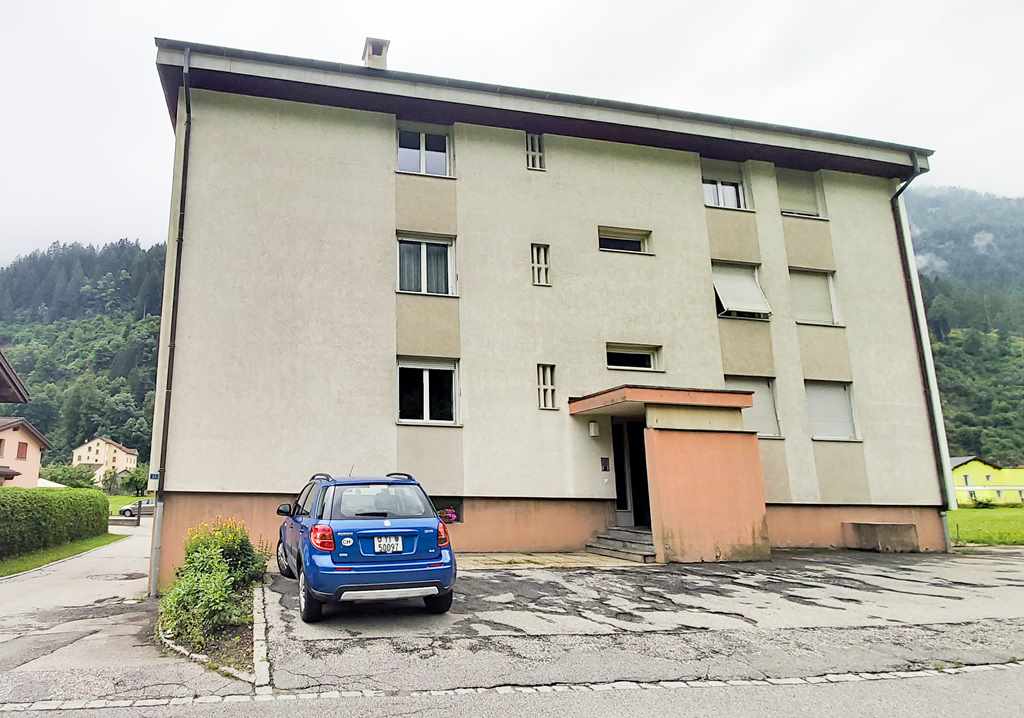                                          4180/3485Fr. 285‘000.--  Standort | Umgebung6776 Piotta, via di Mezzo 22Region:	LeventinaLage:	sonnig und ruhig Aussicht:	schöner AusblickSchulen:	jaEinkauf:	jaöffentlicher Verkehr:	300mDistanz Autobahn:	4kmDistanz nächste Stadt: 	52km  BeschreibungDiese 4 ½-Zimmer-Wohnung liegt an ruhiger und sonniger Lage in Piotta an der Via di Mezzo 22 in der Leventina. Das 6-Familienhaus wurde 1972 erstellt. Die sich im 2.OG befindliche Wohnung wurde 2010 renoviert und präsentiert sich in einem guten Zustand. Sie wirkt hell und wohnlich und verfügt über einen praktischen Grundriss mit Atrio, Wohn-/Essraum, Wohnküche, 3 Schlafzimmern, Dusche/WC sowie separatem WC. Dem Wohnraum vorgelagert ist ein gedeckter Balkon mit schöner Aussicht auf die umliegenden Berge. Der Balkon ist vom Wohnzimmer sowie vom Elternschlafzimmer aus zugänglich.Zur Wohnung gehört ein Kellerabteil sowie eine Garage und ein Aussenparkplatz. Mit dem Postauto gelangt man in wenigen Minuten nach Airolo oder Faido zum Schnellzughalt der Gotthardbahnlinie. Die Fahrt zur Autobahn A2 in Airolo oder Quinto dauert fünf Minuten. In Piotta gibt es Einkaufsmöglichkeiten und die Grundschule.In dieser schönen Gegend unweit des Gotthardtunnels findet man Ruhe und Erholung vom Alltagsstress inmitten einer intakten Natur. Auf der Strada Alta gibt es viele Wandermöglichkeiten und Bergtouren. Im Winter kann man in den nahen Skigebieten von Airolo und Carì Ski   Highlightsheimelige, helle Wohnung2010 renoviertruhige und sonnige LageBalkon mit schöner Aussicht   Ubiciazione6776 Piotta, via di Mezzo 22Regione: LeventinaPosizione: tranquilla, soleggiata e panoramicaVista: vista montagnaScuole: sìPossibilità d’acquisti: sìMezzi pubblici: si, 300mDistanza città successiva: 6kmDistanza autostrada: 4km  DescrizioneQuesto accogliente appartamento di 4 ½ locali nel secondo piano di una casa con sei appartamenti si trova in una posizione tranquilla e soleggiata dietro il nucleo di Piotta alla Via di Mezzo 22 nell’alta Leventina.I’ edificio è del 1972 e ancora in buono stato. L’arredamento interno è in stato molto buono, rinnovato in 2010. L’appartamento consiste in un atrio, un soggiorno, una cucina abitabile, tre camere, un balcone con doppio accesso, una doccia/WC e un WC. È disponibile un parcheggio privato all'aperto nonché un garage privato.Ideale per le famiglie in cerca di un posto tranquillo senza rinunciare alle comodità di città.Una bella vista sulla valle e le montagne circostanti. In inverno si può praticare lo sci sulle piste di Airolo e Carì, oppure pattinare ad Ambrì. L'autostrada A2 verso Bellinzona dista a 5 minuti. Ci sono negozi alimentari, ed il collegamento con l'autobus ed il treno per Locarno/Bellinzona e Lucerna.  Highlightsambiente accogliente e familiareposizione tranquilla e soleggiatasplendida vista panoramica sulla valle e le montagne circostantiottimo collegamento autostradale/mezzi pubblici      Eingang, Wohnküche, Wohnzimmer und WC         entrata, soggiorno, cucina abitabile e WC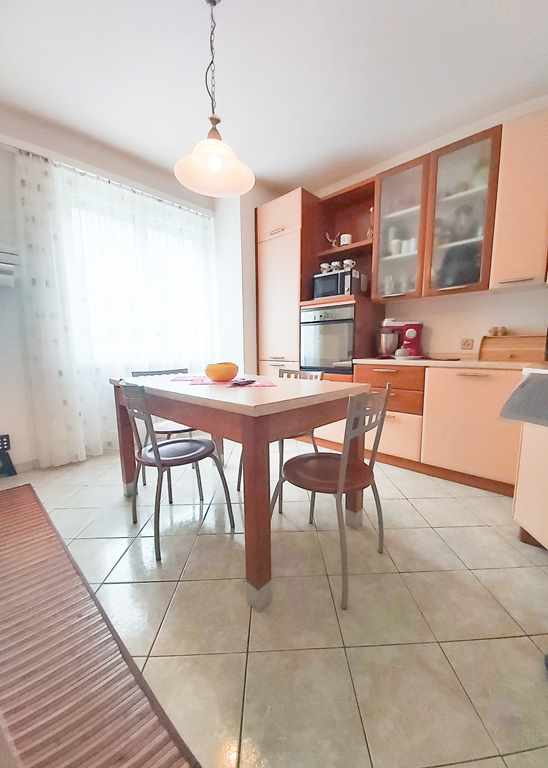 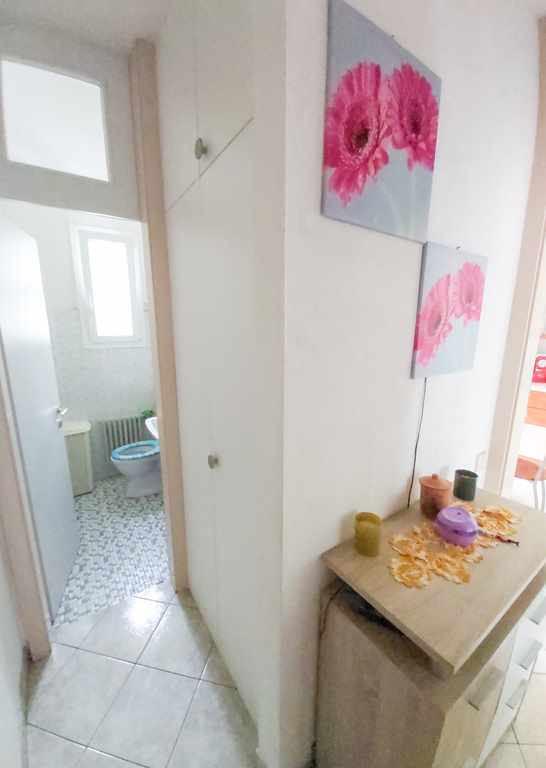 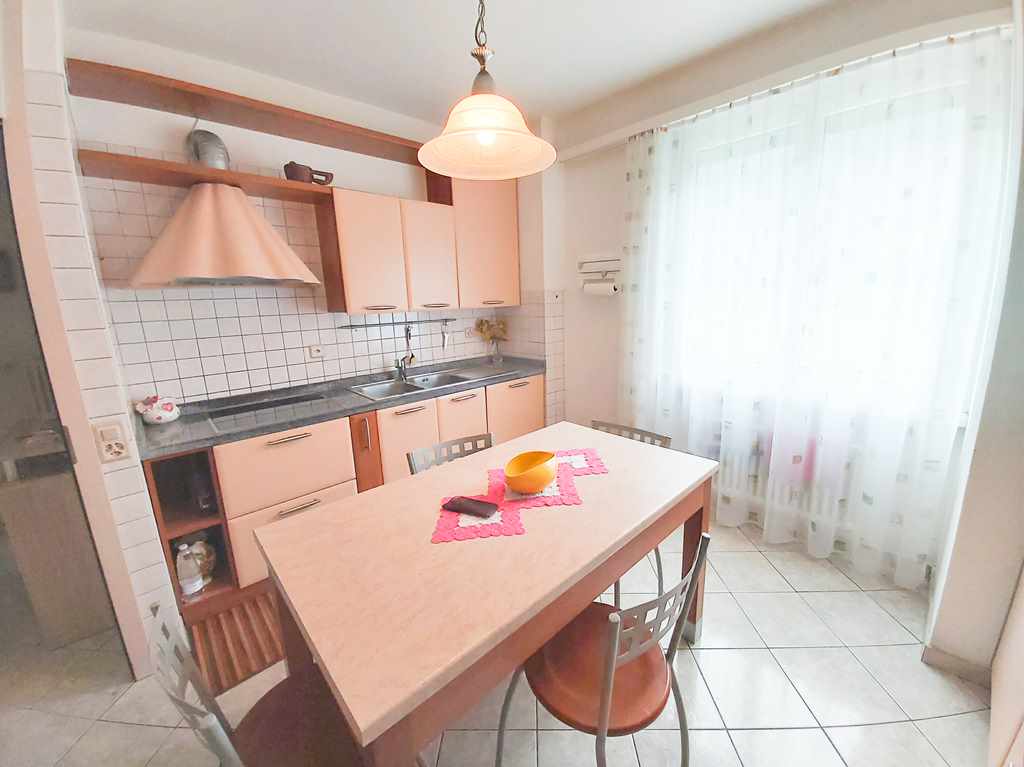 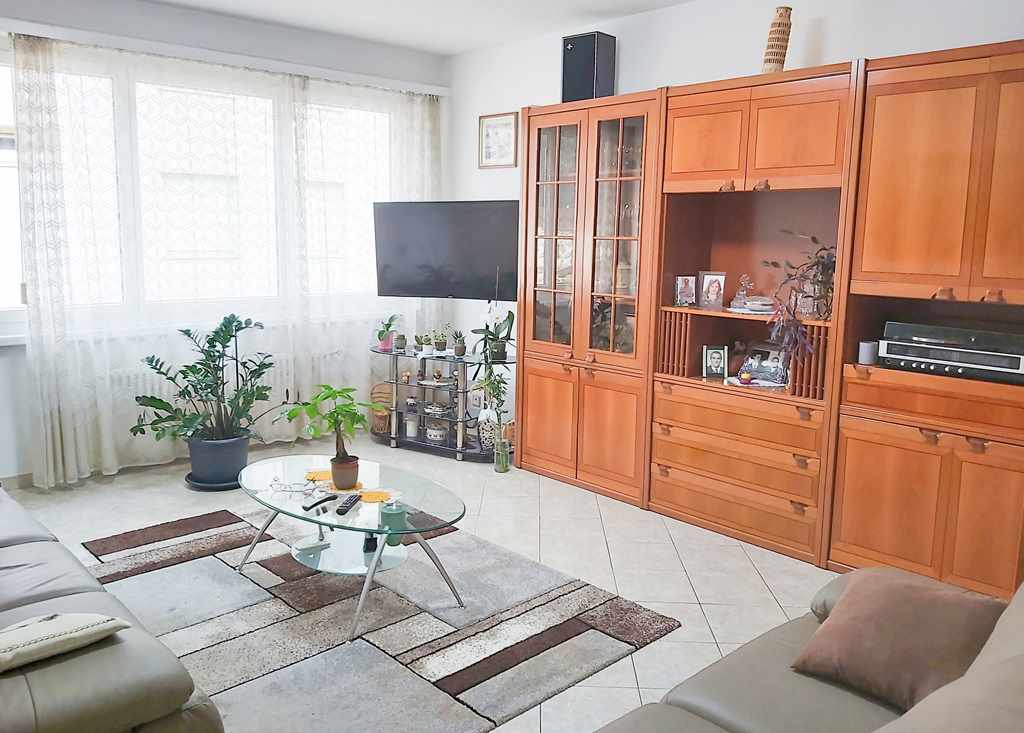 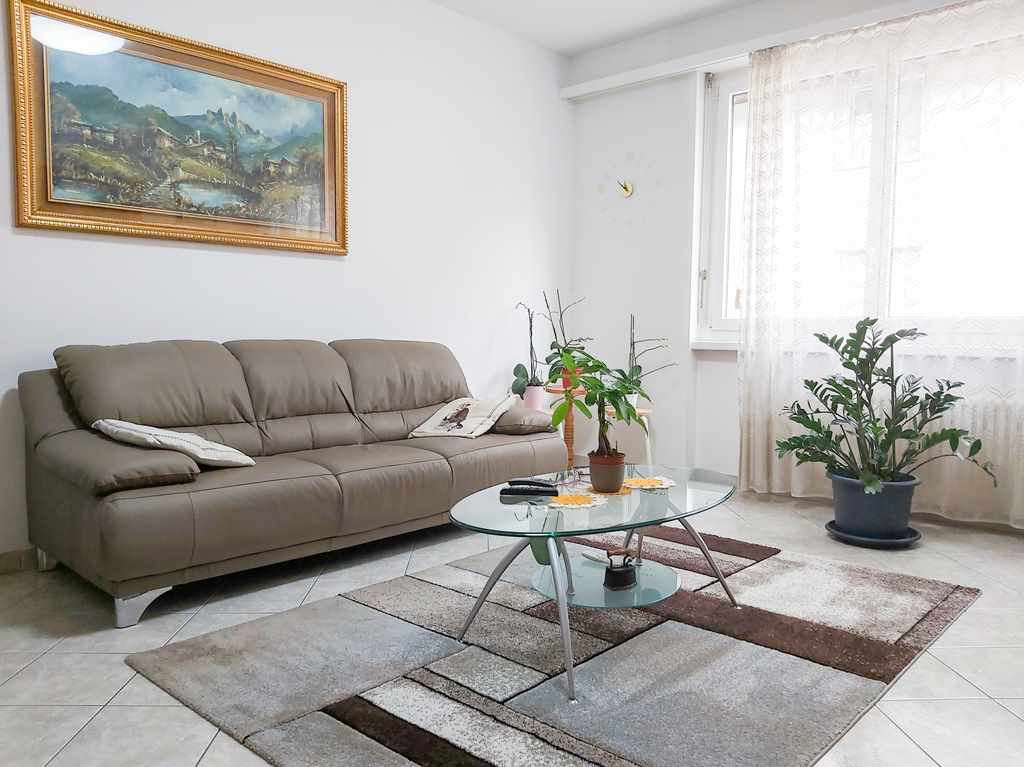              Balkon mit Aussicht und 3 Schlafzimmer          balcone con bella vista e 3 camere da letto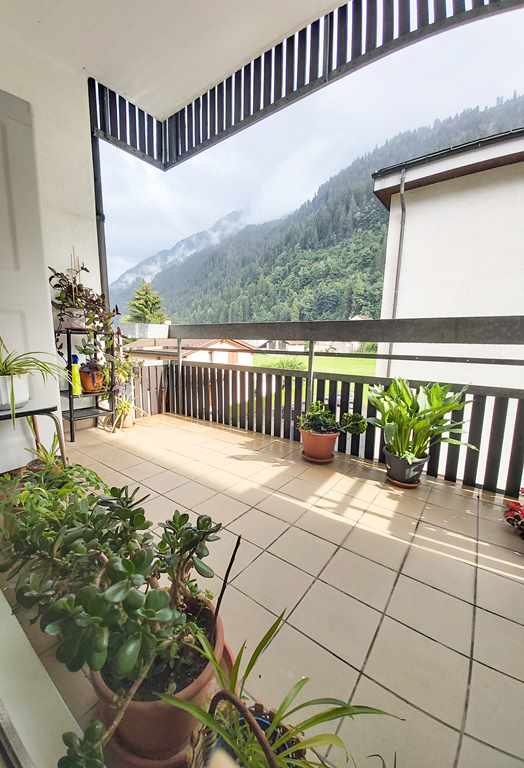 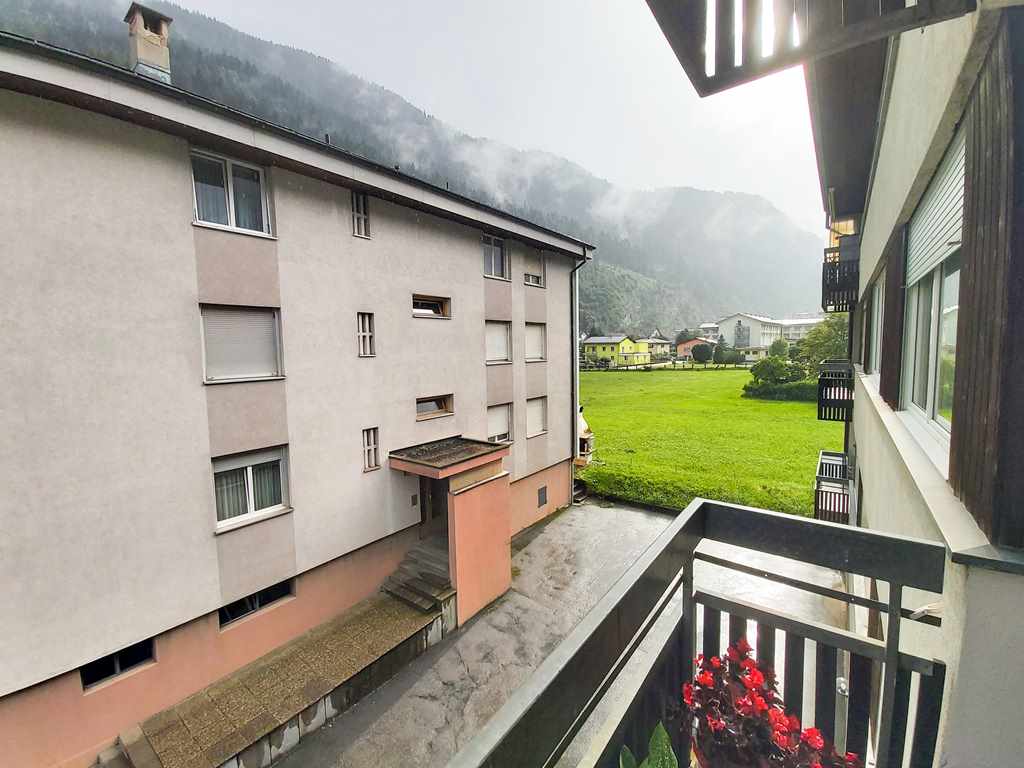 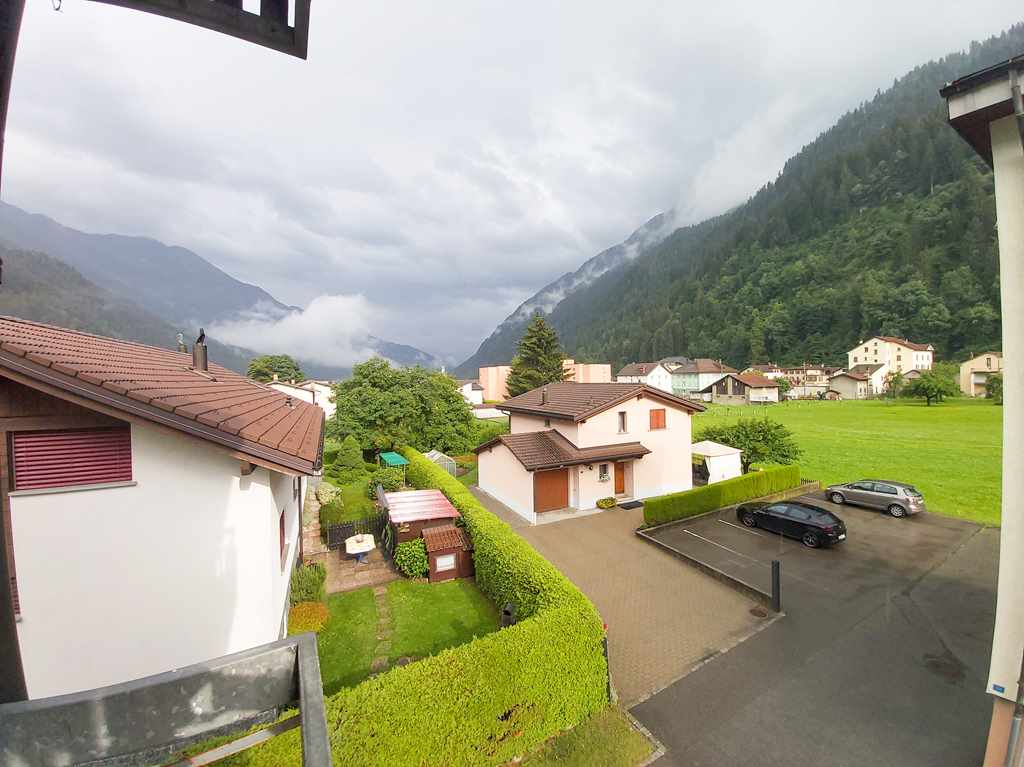 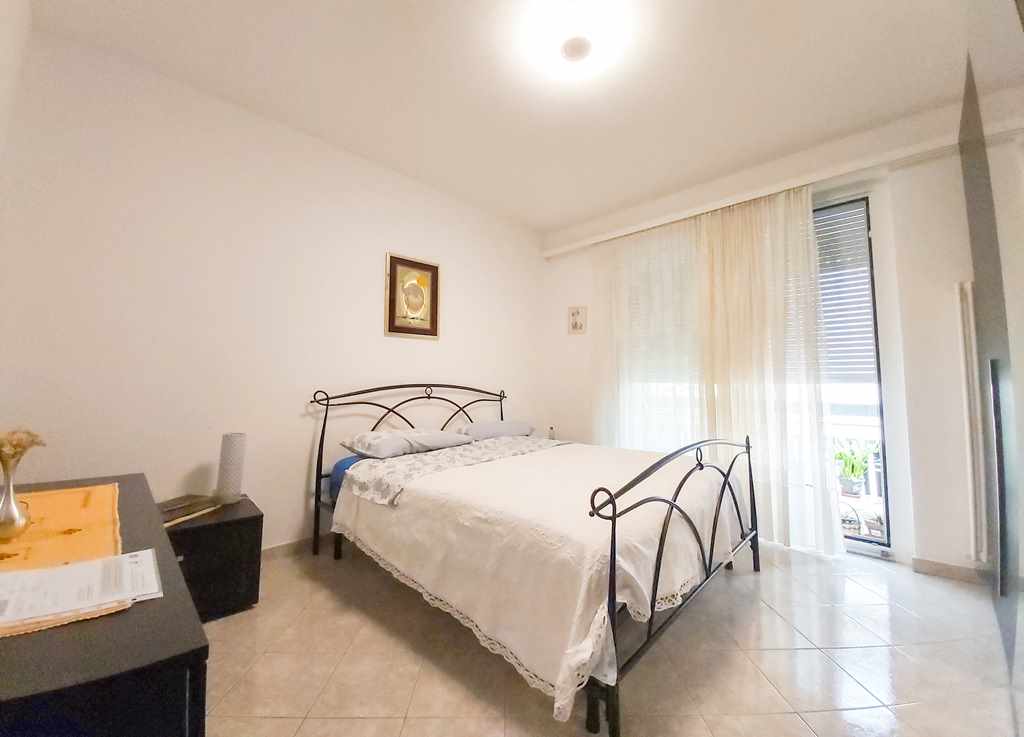 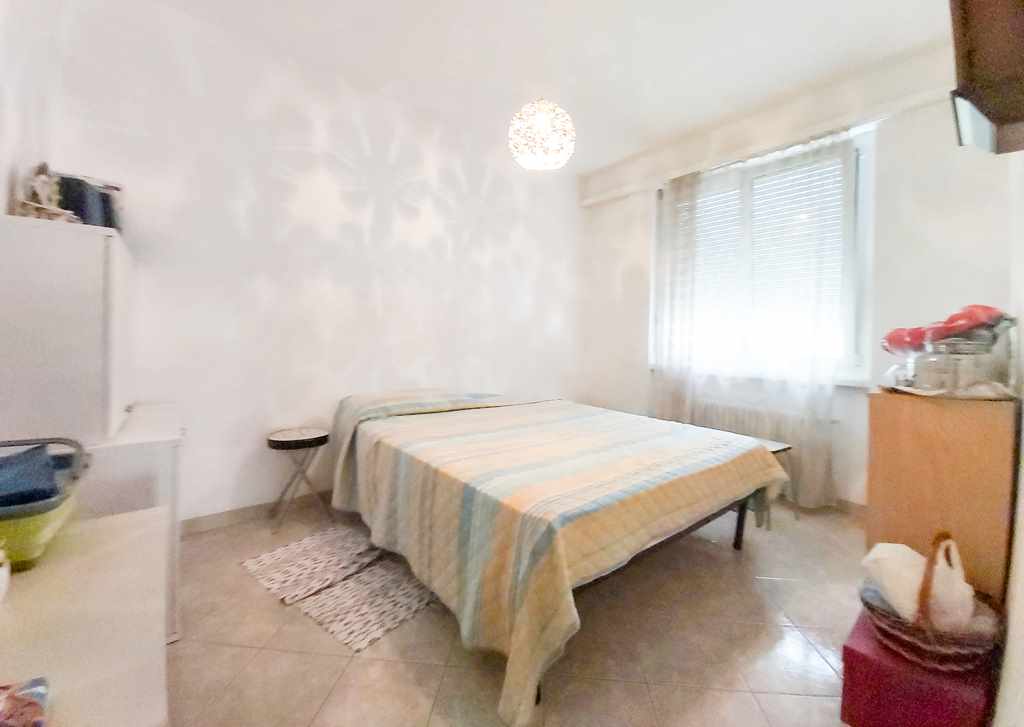 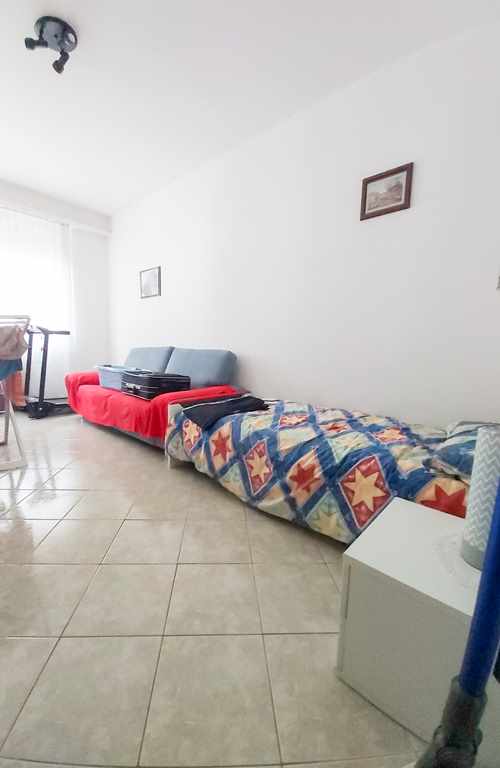                 Dusche/WC, Garage und Umgebung          doccia/WC, garage e dintorni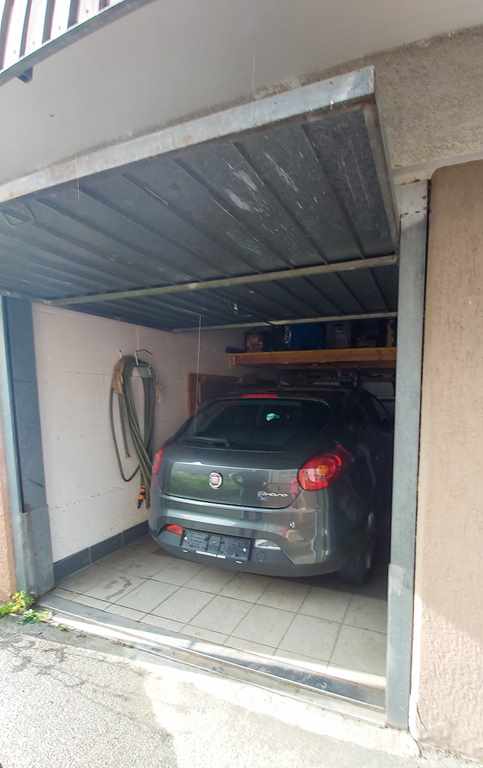 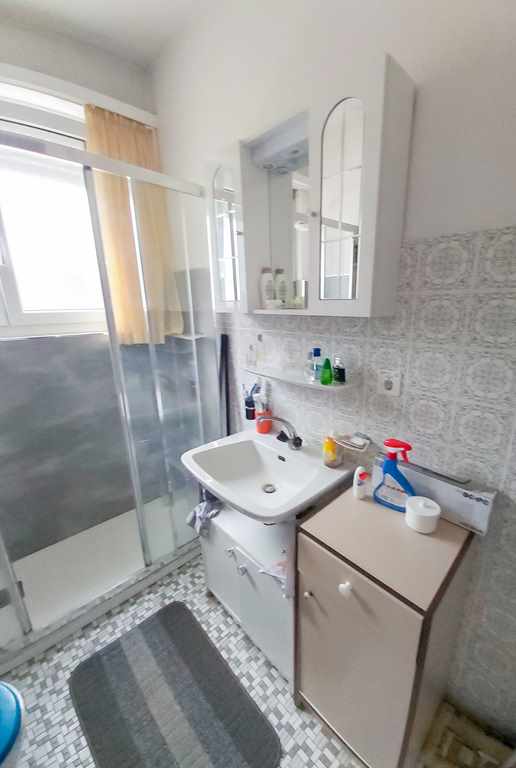 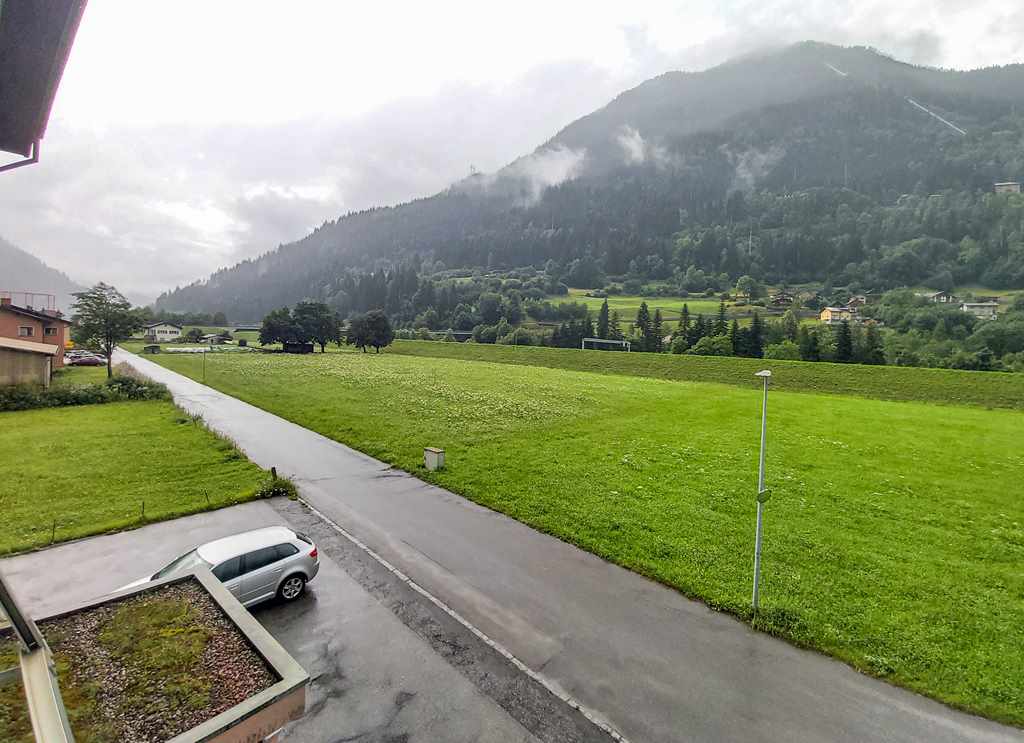 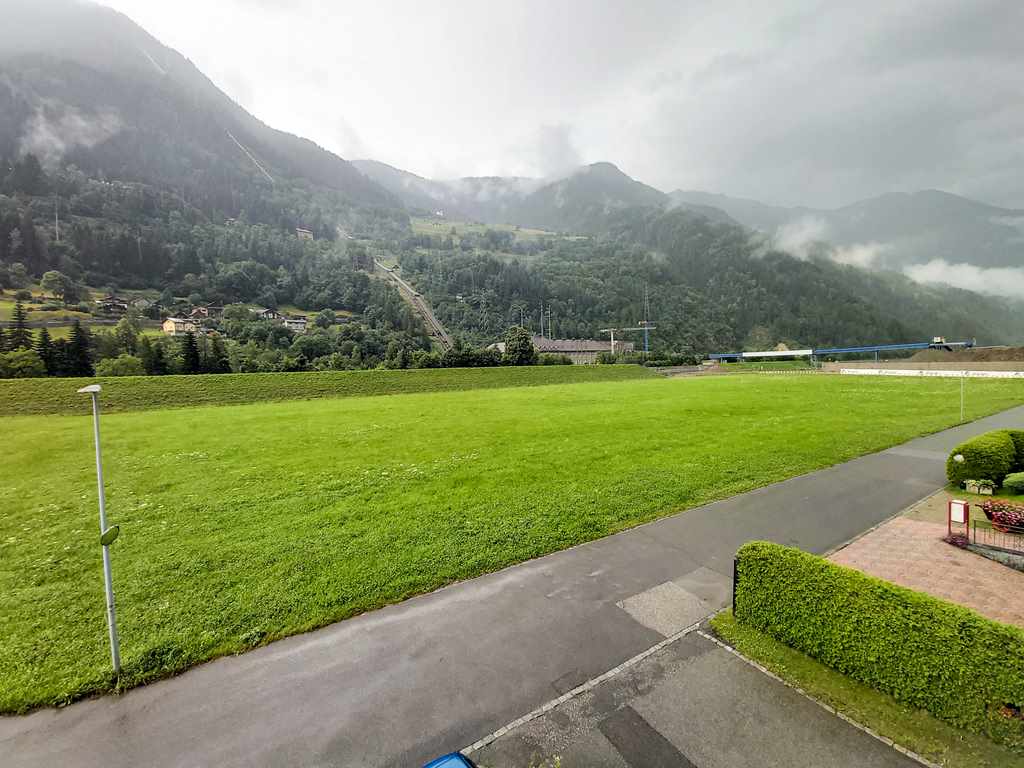 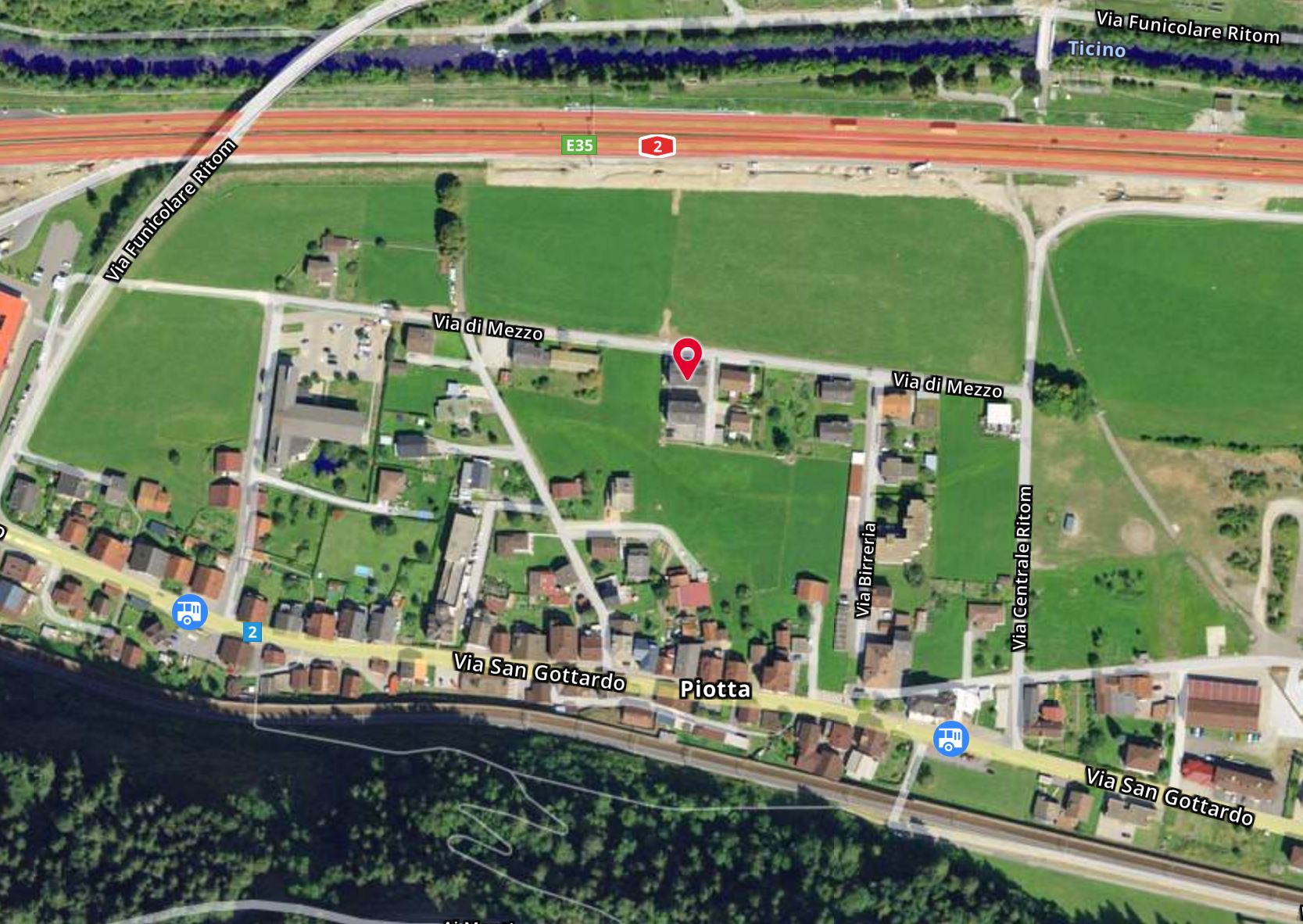 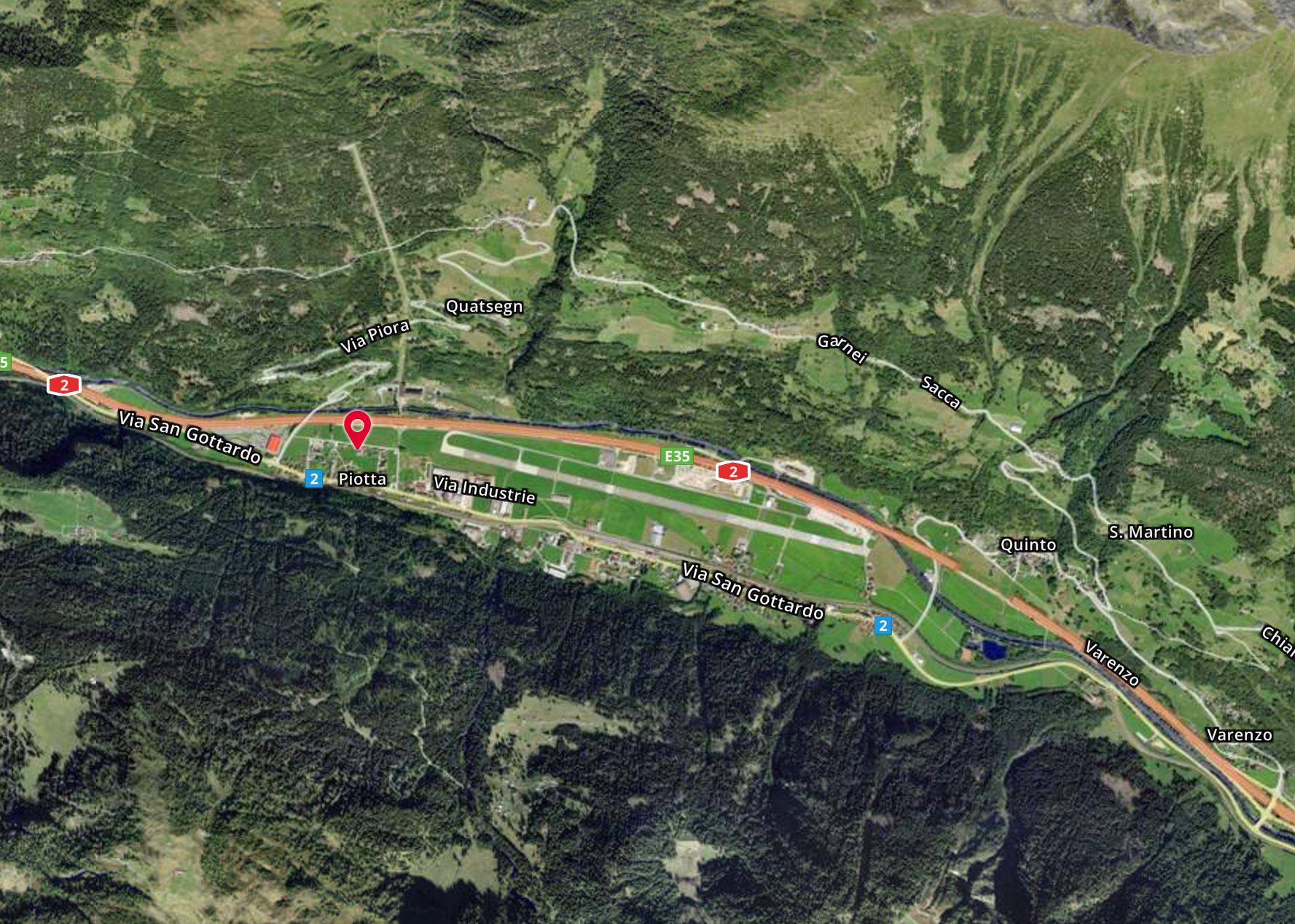   TICINO | Ascona       TICINO |  Piotta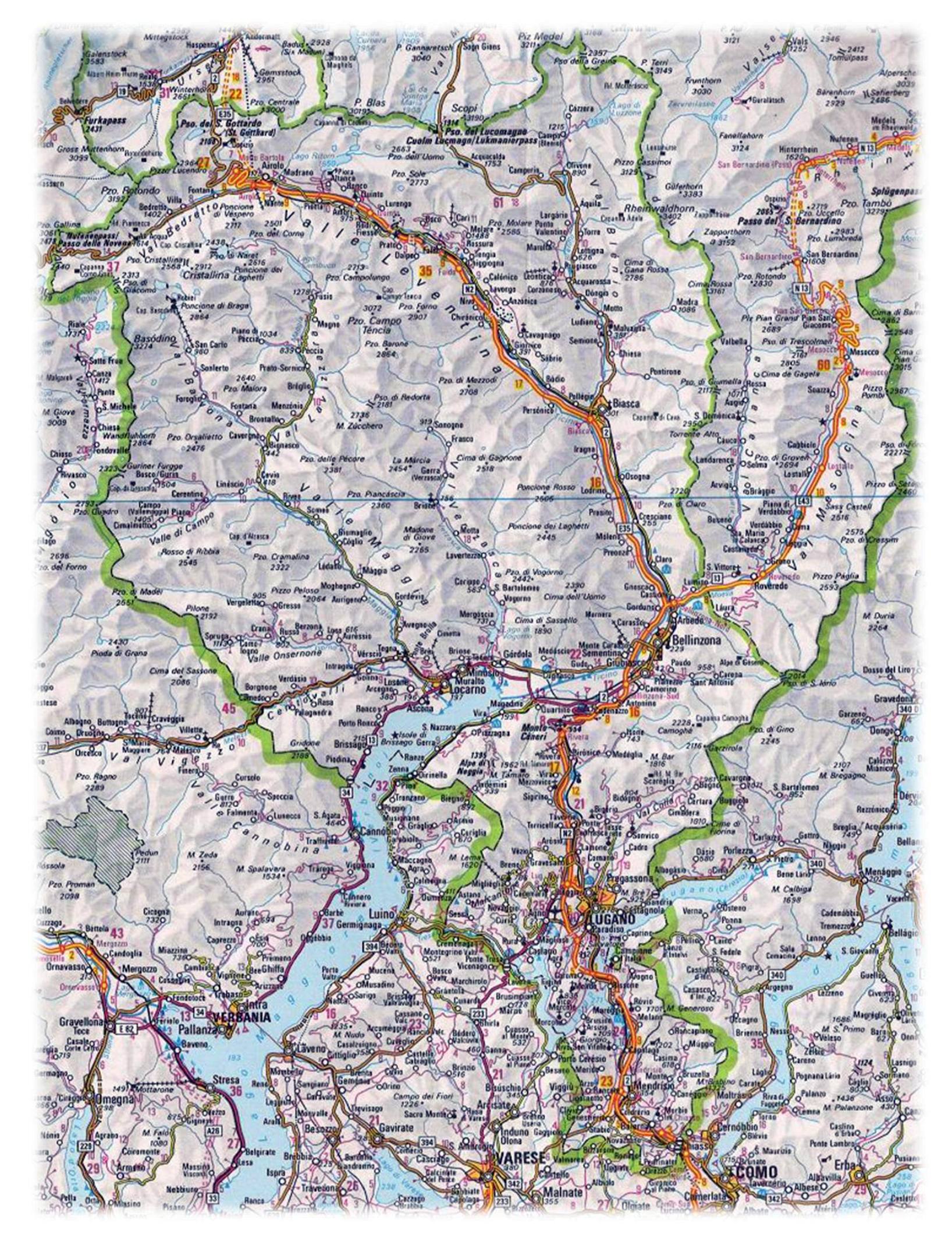 